 „Was schwimmt, was sinkt?“Materialien: 		Glaswanne, Holz unterschiedlicher Form und Größe, Metall unterschiedlicher Form und Größe (von Lehrkraft vorgegeben), Schaumstoffwürfel, Aluminiumkugel, etc.Chemikalien:		WasserDurchführung: 		Die Glaswanne wird zu etwa dreiviertel mit Wasser gefüllt. Im Anschluss werden die Gegenstände auf das Wasser gelegt. Beobachtung:			Sämtliche Gegenstände aus Holz schwimmen, wohingegen die Gegenstände aus Metall sinken. Der Schaumstoffwürfel und die Aluminiumkugel schwimmen.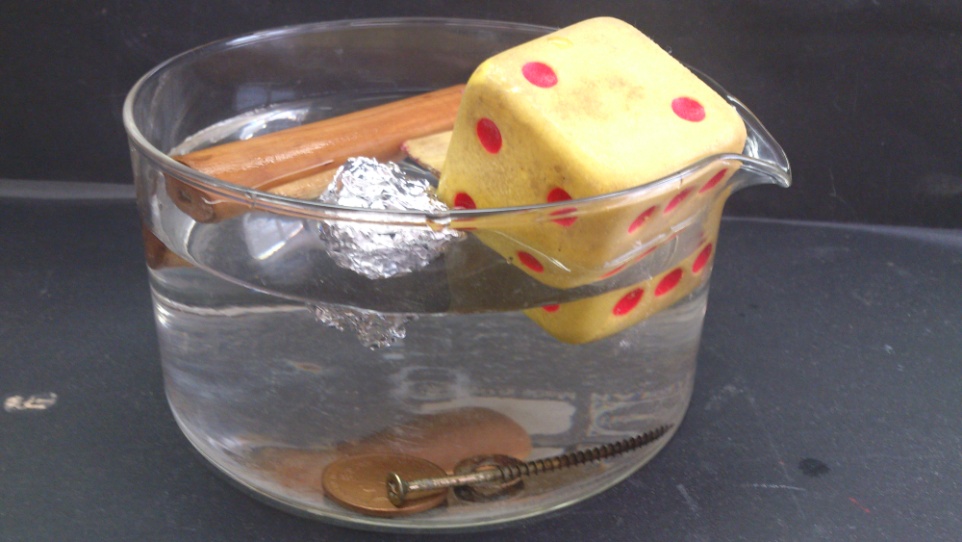 		Abb. 1 -  Verschiedene Gegenstände in WasserDeutung: 		Die Schwimmfähigkeit eines Gegenstandes ist materialabhängig.Entsorgung:	            Das Wasser wird im Ausguss entsorgt. Literatur:	            Stiftung Haus der kleinen Forscher,www.haus-der-kleinen-forscher.de/de/praxisideen/experimente-               versuche/wasser/experiment/schwimmt-es-oder-schwimmt-es-nicht/                                    	(abgerufen am 29.7.2015)